Сход граждан 14  января  2019 года в Каракашлинском СДК прошел сход граждан, проживающих на территории Каракашлинского сельского поселения.Глава поселения выступил с отчетным докладом о проделанной работе в 2018 году, а также намеченными планами на 2019 год.Представители муниципалитета и сельского поселения ответили на поступившие от населения вопросы.Сход граждан завершился приятной миссией. Глава Каракашлинского сельского поселения Альфред Габделрашитович  владельцу личного подсобного хозяйства Имамиеву И.И. содержащего в нем 5 гол. коров, был награжден  доильным аппаратом.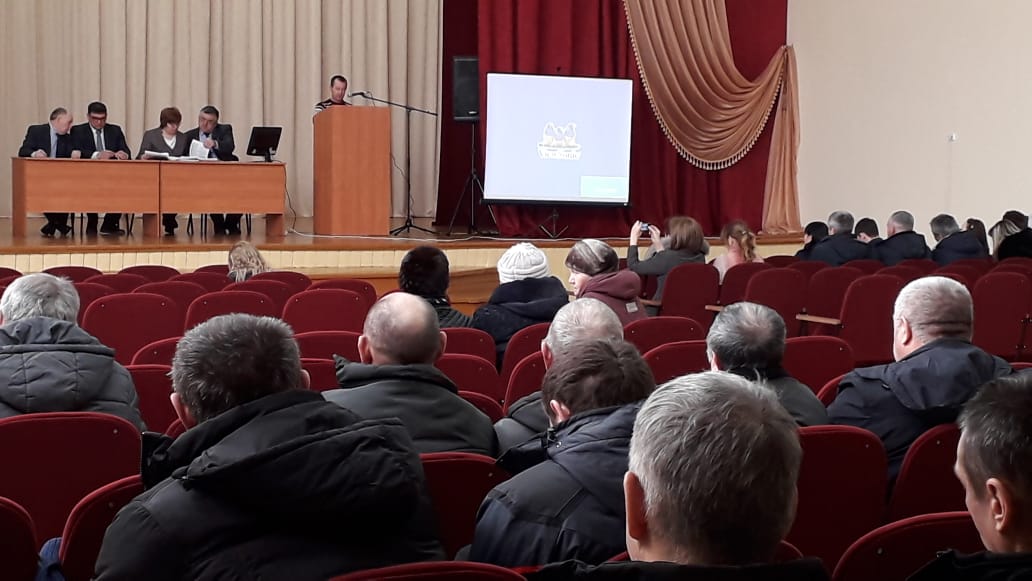 